Programma
DAG 1 
Dinsdag3 november 2020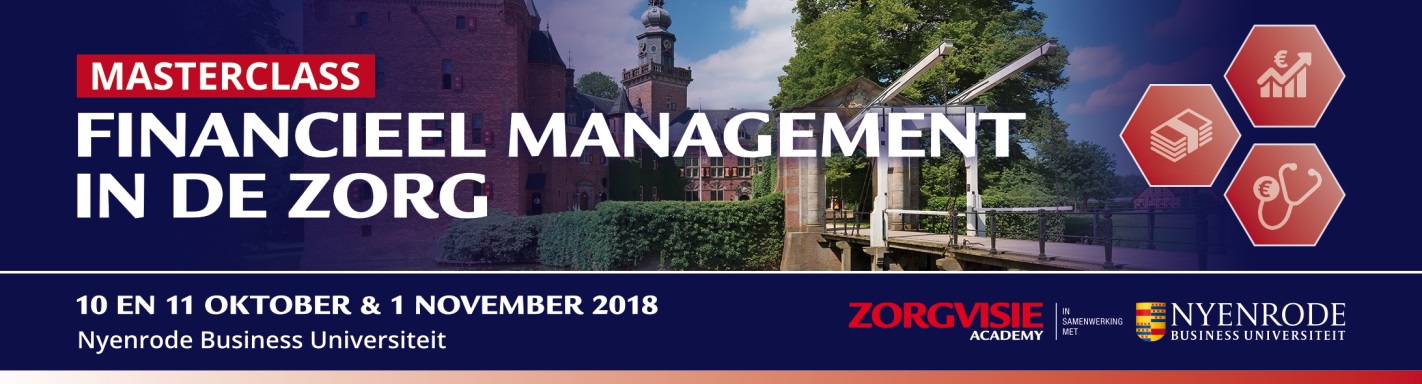 Programma
DAG 1 
Dinsdag3 november 2020Programma
DAG 1 
Dinsdag3 november 202009.00-09.05 uurWelkom en introductieWelkom en introductieDoor gastvrouw en coördinatorDoor gastvrouw en coördinator09.05-12.15 uurWat is het verdienmodel in de zorg?Wat is het verdienmodel in de zorg?10.00-10.15 pauzeDrs. Mark Visser, Directeur De Financieel Economische Zaak, 
executive lecture Nyenrode Business Universiteit en de Vrije Universiteit Amsterdam
Drs. Mark Visser, Directeur De Financieel Economische Zaak, 
executive lecture Nyenrode Business Universiteit en de Vrije Universiteit Amsterdam
12.15-13.15 uur Lunch - Restaurant de LakeiLunch - Restaurant de Lakei13.15-17.00 uurInvesteringsanalyse van projecten in de zorgInvesteringsanalyse van projecten in de zorg15.00-15.15 pauzeDrs. ing. Sander Oude Luttikhuis, Directeur Capax Capital Partners en 
Executive lecturer Nyenrode Business UniversiteitDrs. ing. Sander Oude Luttikhuis, Directeur Capax Capital Partners en 
Executive lecturer Nyenrode Business Universiteit17.00-17.30 uur 
17.50-18.50 uurInchecken hotel
Diner -  Restaurant de LakeiInchecken hotel
Diner -  Restaurant de Lakei19.00-21.00 uurPraktijkcasePraktijkcaseo.l.v. Drs. ing. Sander Oude Luttikhuis en 
Drs. John Kreuzeo.l.v. Drs. ing. Sander Oude Luttikhuis en 
Drs. John Kreuze21.00 uurBorrel in het Plesman hotelBorrel in het Plesman hotel
DAG 2
Woensdag 4 november 2020
DAG 2
Woensdag 4 november 2020
DAG 2
Woensdag 4 november 202008.00-08.45 uur08.00-08.45 uurOntbijt – Plesmanhotel09.00-12.15 uur09.00-12.15 uurStrategisch Financieel management10.00-10.15 pauze10.00-10.15 pauzeProf. dr. Dennis Vink, Directeur Center for Finance en Professor of Finance and Investment, Nyenrode Business Universiteit 12.15-13.15 uur 12.15-13.15 uur Lunch - Restaurant de Lakei13.15-17.00 uur13.15-17.00 uurPraktijk business case: Ruwaard van Putten Ziekenhuis15.00-15.15 pauze15.00-15.15 pauzeProf. dr. Dennis Vink Mr. Mark Keuss, Advocaat en partner, Lexence N.V. advocaten & notarissenMr. Arnout Schennink, Advocaat, Lexence advocaten & notarissen17.00-17.15 uur17.00-17.15 uurAfsluiting en evaluatie
DAG 3
Woensdag  18 november 2020
DAG 3
Woensdag  18 november 202008.30 uurOntvangst09.00-12.15 uurOndernemingsfinanciering10.00-10.15 pauzeDr. Mike Nawas, oprichter Bishopsfield Capital Partners (London), Associate Professor of Financial Markets Nyenrode Business Universiteit12.15-13.15 uur Lunch - Restaurant de Lakei13.15-17.00 uurFinanciering in de zorg15.00-15.15 pauzeDr. Mike Nawas, oprichter Bishopsfield Capital Partners (London), Associate Professor of Financial Markets Nyenrode Business Universiteit17.00-17.30 uurAfsluiting borrel en certificaat uitreiking